Név: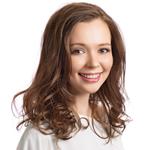 Cím (Település):Telefonszám:E-mail-cím:Tapasztalat1. Beosztás/pozíció megnevezése:Cég neve:Munkavégzés címe (település):Munkaviszony kezdete (dátum):Munkaviszony vége (dátum):Feladatok: Itt röviden összefoglalhatja a fő feladatait és az azokhoz kapcsolódó legjelentősebb eredményeit.2. Beosztás/pozíció megnevezése:Cég neve:Munkavégzés címe (település):Munkaviszony kezdete (dátum):Munkaviszony vége (dátum):Feladatok: Itt röviden összefoglalhatja a fő feladatait és az azokhoz kapcsolódó legjelentősebb eredményeit.TanulmányokVégzettség megnevezése:Intézmény neve:Címe (település):Végzettség megszerzésének évszáma:Itt megemlítheti a tanulmányi átlagát, és rövid összefoglalóval szolgálhat a kapcsolódó tananyagokról, díjakról és elismerésekről.Technikai és egyéb készségek:Kommunikációs, IT, jogosítvány és egyéb készségeit sorolhatja fel.Nyelvtudás angol/német/francia/egyéb(alapszinten/ tárgyalási szinten/ felsőfokú tárgyalási szinten/ anyanyelvi szinten)